SPEL : StortplaatsenLeeftijd: 8 tot 12 jaarAuteur : Média’PiCompetenties :Associeer afval met de gevolgen voor het milieu bij een stortplaatsRespecteer de logische, chronologische volgorde van de situatieBekijk en herken logische aanwijzingen in de gebaarde videoEuropese Competenties https://eur-lex.europa.eu/legal-content/EN/TXT/?uri=uriserv%3AOJ.C_.2018.189.01.0001.01.ENG&toc=OJ%3AC%3A2018%3A189%3ATOC   Specifieke vocabulaire / trefwoorden:
stortplaats, regen, rivier, milieu, vervuiling, vis, voedsel, giftige productenLesplan: Na het bekijken en delen van de video “Waarom recycleren?” op: http://opensign.eu/nl/thematic_topics/88 kan het spel gespeeld worden op: http://opensign.eu/nl/sequence/76Benodigd materiaal/Technische vereisten::Een computer en een internet verbinding
Focus op gebarentaal: Herformuleer delen van de video in jullie eigen gebarentaal, herken enkele gebaren die logische associaties maken. Dit project n° 2017-1-FR01-KA201-037433 werd gefinancierd met de steun van de Europese Commissie. Deze publicatie weerspiegelt enkel de visie van de auteur, en de Commissie kan niet aansprakelijk worden gehouden voor enig voortvloeiend gebruik hieruit.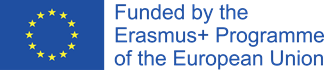 Spel : Stortplaats : http://opensign.eu/nl/sequence/76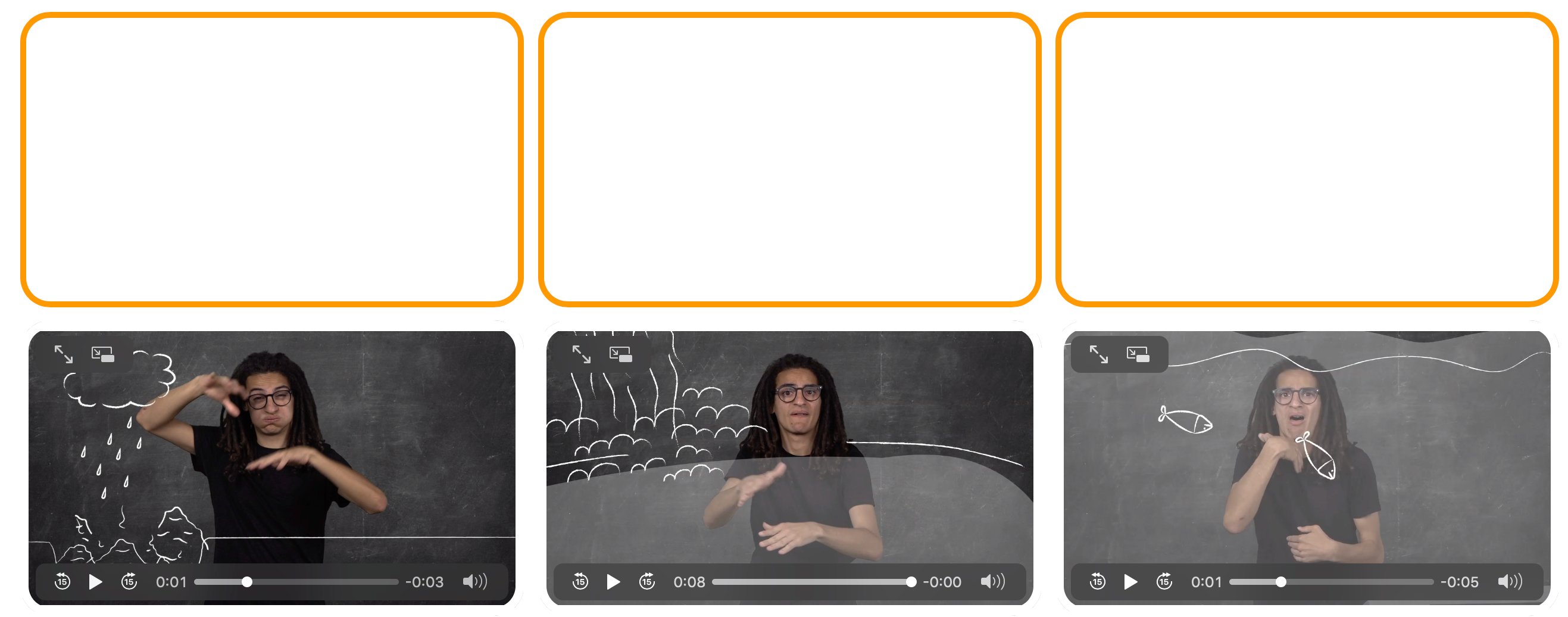 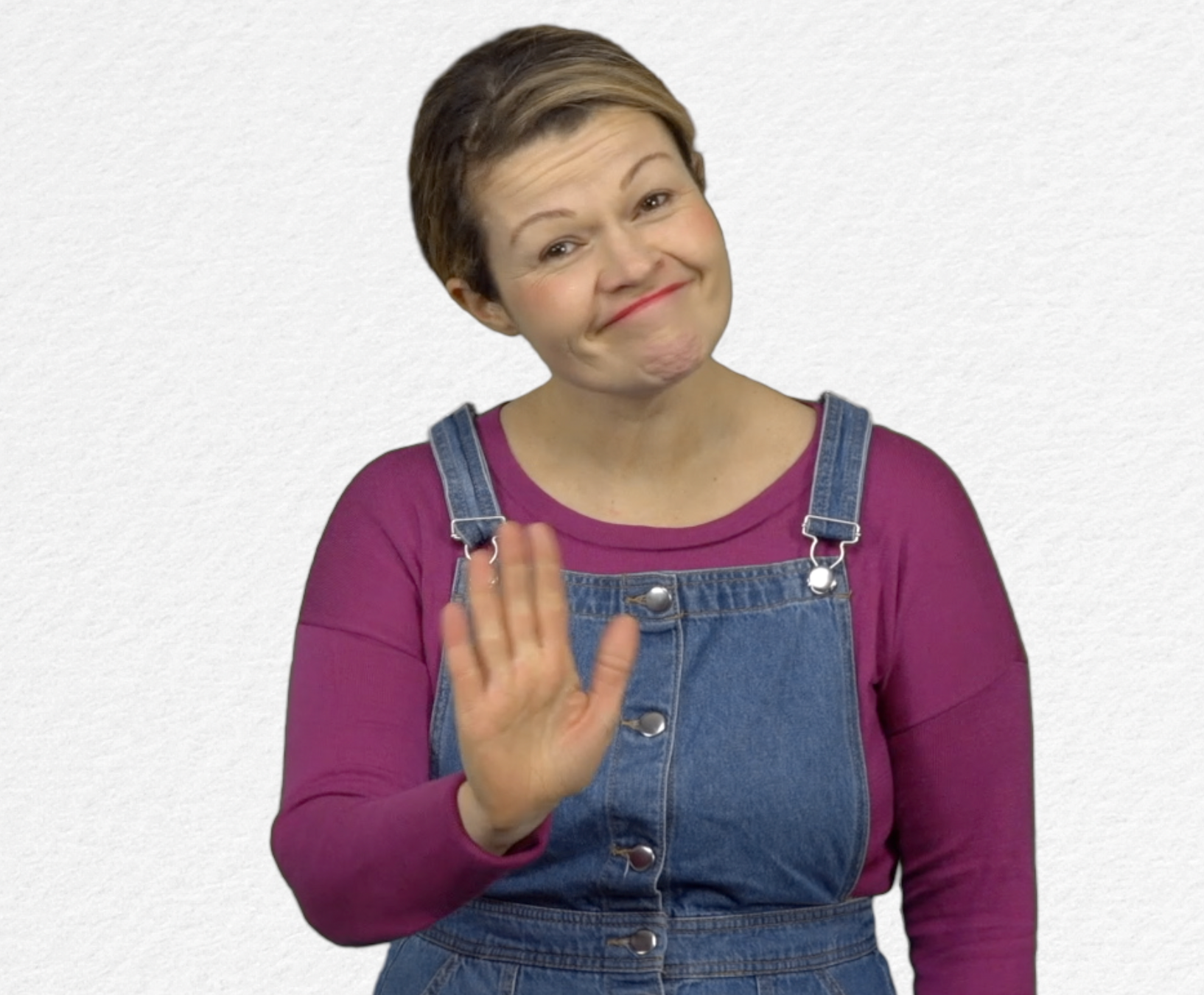 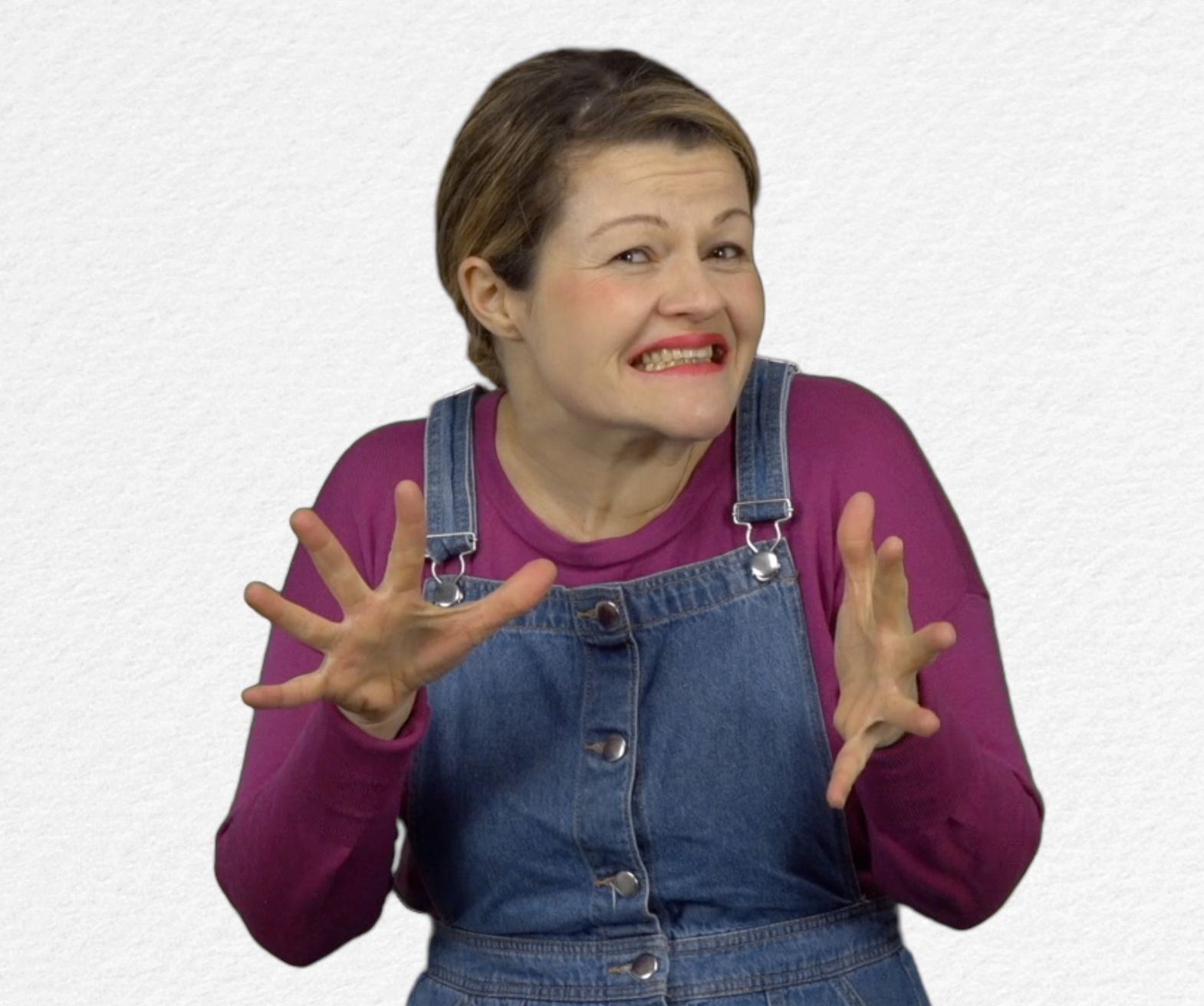 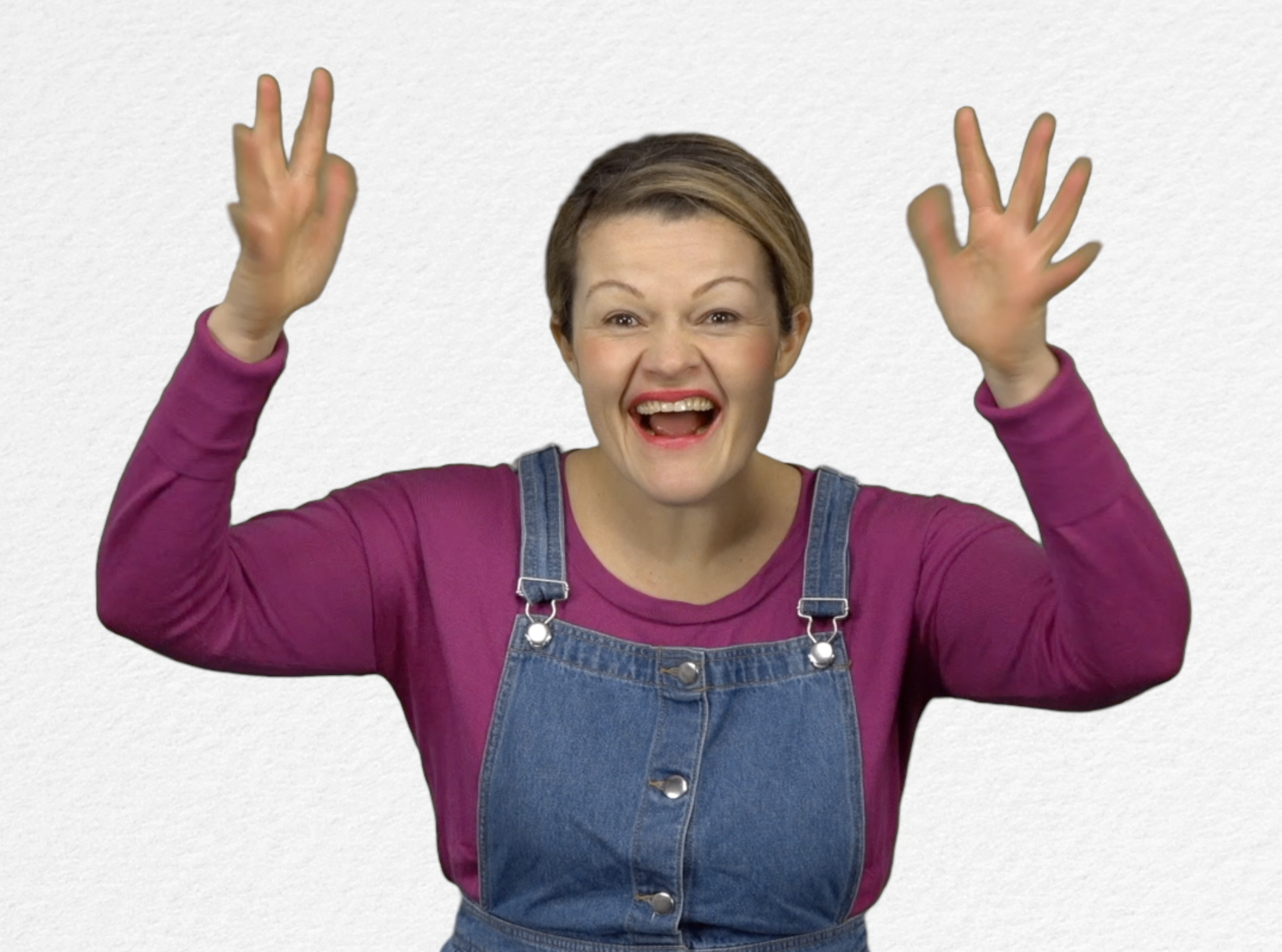 Extra links met digitale tools: :Thematische video: Waarom recycleren? http://opensign.eu/nl/thematic_topics/88Thematische video: Recycleren- hoe? http://opensign.eu/nl/thematic_topics/88Memory Game: Recycleren1: http://opensign.eu/nl/memory_game/51Memory spel: Recycleren 2 : http://opensign.eu/nl/memory_game/75Quiz: Recycleerbaar ? : http://opensign.eu/nl/multiplechoice/77